佛山市华大星晖高级中学2021年教师招聘简章一、学校简介佛山市华大星晖高级中学是华中师范大学和佛山市星晖教育管理有限公司联合创办的一所创新型、示范型、引领型全寄宿制普通高中。由教育部直属高校华中师范大学和联盟附校提供品牌和管理支持，学校管理团队由华中师范大学派出，是华中师范大学在佛山市唯一附校。学校学校于2019年创办，位于佛山市三水区三水新城核心区，总投资6亿元，占地面积105亩，建筑面积11万平方米，设施设备按照国家级示范高中标准配备，办学规模2000人，拟开设40个班级。学校因发展需要，在全国范围内诚聘英才。二、招聘岗位（高中教师）三、应聘条件1.遵纪守法，品行端正，具有良好的品行和职业道德；2.基本功扎实，综合素质较高；3.具有创新精神、团队合作意识，协调沟通能力较强；4.具备本科以上学历（不限师范类）、高中教师资格证（可暂缓到毕业后一年内取得）；5.语文学科普通话水平需要二级甲等及以上，其他学科普通话二级乙等及以上；6.有第二专业或者特长突出者、中共党员、学生干部、获得国家、省市级奖励表彰的优先考虑。三、工资福利待遇（一）收入主要构成：基本工资、工作量和福利津贴、业绩考核等，年薪14-20万。（二）教师享受以下福利：1.按照国家规定，缴纳相关保险。2.参与华中师范大学基础办学合作平台举办的各类培训、教研、竞赛等活动。3.学校给予住房补贴，建有24层教师公寓；给予就餐补贴，配备教师专用餐厅。4.寒暑假、节日慰问金、体检、旅游等相关福利。5.享受佛山市教育局规定的民办教师待遇，参与职称评审、评优评先、各类培训和竞赛活动。6.教师子女可优先就读我校，享受优惠待遇。四、应聘程序：(一) 网上报名。1.报名时间：2020年10月15日— 12月31日。2.填写报名表（见附件）。也可在学校网站、公众号和万行教师人才网站下载报名表。3.提交材料：报名表、毕业证、学位证、教师资格证、普通话证书、获奖证书、近期免冠2寸登记照和生活照1张，以上资料以电子文档“应聘类别+学科+姓名”格式发到邮箱：hzxh@gdxyjy.com。（二）学校现场报名。持应聘资料原件和复印件前往学校办公室现场报名，提供原件核查，复印件留存。（三）资格审核。学校将对应聘者资料真实性逐一进行审查。有弄虚作假者，一经查实将取消其应聘资格。（四）院校现场招聘。学校将在有关师范院校组织应届毕业生专场招聘会，时间以星晖高中网站、微信公众号和院校就业部门的公告为准。现场招聘包括试讲和面试环节。（六）聘用。按照择优聘用原则，依分数高低录用。聘用后签订正式劳动合同和三方协议。五、联系方式电话：18123578312（微信同号；胡老师）0757-66887879(胡老师) 地址：广东省佛山市三水区云东海街道映海路与虹岭西路交汇处。邮箱：hzxh@gdxyjy.com。学校网址：http://www.hzsdxhgz.com/学校公众号：华中师大附属星晖高中      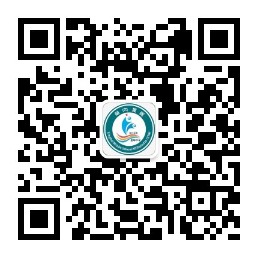 附件：佛山市华大星晖高级中学（华中师大附属中学）校园招聘报名表应聘学科：              注：本人声明，以上填写情况均属实，如有虚假，本人承担所有责任并自动丧失聘用资格。                   签名：              填表日期：      年   月   日语文数学英语物理化学生物政治历史地理体育信息心理美术合计777433343211146姓名性别性别民族民族贴相片处（非处理过的素面照）贴相片处（非处理过的素面照）出生年月政治面貌政治面貌血型血型贴相片处（非处理过的素面照）贴相片处（非处理过的素面照）籍贯主要成长的城市主要成长的城市主要成长的城市主要成长的城市主要成长的城市贴相片处（非处理过的素面照）贴相片处（非处理过的素面照）毕业院校及专业本科： 本科： 本科： 本科： 本科： 本科： 本科： 专业： 专业： 专业： 专业： 专业： 专业： 专业： 贴相片处（非处理过的素面照）贴相片处（非处理过的素面照）毕业院校及专业研究生： 研究生： 研究生： 研究生： 研究生： 研究生： 研究生： 专业： 专业： 专业： 专业： 专业： 专业： 专业： 贴相片处（非处理过的素面照）贴相片处（非处理过的素面照）最高学历学位学位学位学位是否师范生是否师范生是否师范生是否师范生是否师范生在最高学历学校主要专业的成绩综合排名在最高学历学校主要专业的成绩综合排名在最高学历学校主要专业的成绩综合排名在最高学历学校主要专业的成绩综合排名在最高学历学校主要专业的成绩综合排名在最高学历学校主要专业的成绩综合排名在最高学历学校主要专业的成绩综合排名本专业总人数本专业总人数本专业总人数本专业总人数本专业总人数本专业总人数普通话等级普通话等级计算机等级计算机等级计算机等级计算机等级外语等级外语等级外语等级外语等级外语等级学生会干部职务学生会干部职务学生会干部职务班干部职务班干部职务班干部职务班干部职务班干部职务身高身高体重体重体重体重健康状况健康状况健康状况健康状况身份证号身份证号爱好特长爱好特长爱好特长爱好特长联系方式联系方式邮箱：               手机：          紧急联系人电话：邮箱：               手机：          紧急联系人电话：邮箱：               手机：          紧急联系人电话：邮箱：               手机：          紧急联系人电话：邮箱：               手机：          紧急联系人电话：邮箱：               手机：          紧急联系人电话：邮箱：               手机：          紧急联系人电话：邮箱：               手机：          紧急联系人电话：邮箱：               手机：          紧急联系人电话：邮箱：               手机：          紧急联系人电话：邮箱：               手机：          紧急联系人电话：邮箱：               手机：          紧急联系人电话：邮箱：               手机：          紧急联系人电话：邮箱：               手机：          紧急联系人电话：邮箱：               手机：          紧急联系人电话：联系地址联系地址邮编： 邮编： 邮编： 邮编： 邮编： 邮编： 邮编： 邮编： 邮编： 邮编： 邮编： 邮编： 邮编： 邮编： 邮编： 家庭成员家庭成员与本人关系与本人关系与本人关系工作单位工作单位工作单位工作单位工作单位工作单位工作单位工作单位工作单位工作单位工作单位工作单位个人简历(必须从高中开始如实填写)年 月  至  年 月年 月  至  年 月在何处学习任何职个人简历(必须从高中开始如实填写)个人简历(必须从高中开始如实填写)个人简历(必须从高中开始如实填写)个人简历(必须从高中开始如实填写)所获荣誉情况是否已有签约单位及单位名称是否已有签约单位及单位名称是否已有签约单位及单位名称